Российская Федерация                                                                     ГЛАВА КОРШУНОВСКОГО СЕЛЬСОВЕТА                                 МИХАЙЛОВСКОГО РАЙОНА  АМУРСКОЙ ОБЛАСТИРАСПОРЯЖЕНИЕ05.05.2023	№ 20с. КоршуновкаОб окончании отопительного сезона           В соответствии с  п. 5 Правил предоставления коммунальных услуг собственникам и пользователям помещений в многоквартирных домах и жилых домов, утверждённых постановлением Правительства Российской Федерации от 06.05.2011 №354,  ст. 7 Федерального закона от 06.10.2003 №131-Ф3 «Об общих принципах организации местного самоуправления в Российской Федерации», в связи  с установившейся среднесуточной  температурой наружного воздуха  плюс восемь градусов в течение пяти суток с 03.05.2023 по 10.05.2023 года по информации метеорологической станции с.Поярково:        1. Завершить  отопительный период 2022-2023 гг. на территории Коршуновского сельсовета с 11 мая 2023 года;        2. Контроль за исполнением настоящего распоряжения оставляю за собой. 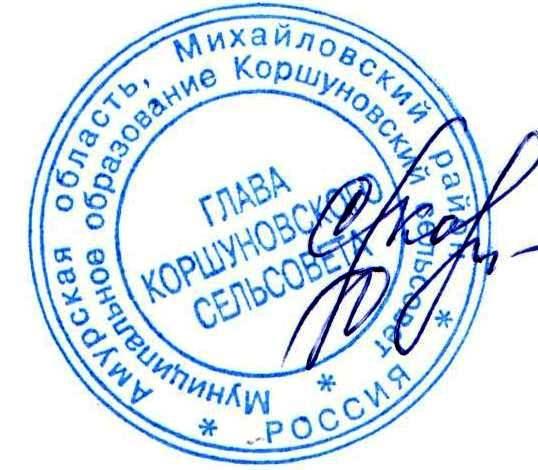 Исполняющий обязанности главыКоршуновского сельсовета                                                     С.А.Казаченко